usg: xzke Hkkjrh ekfur fo'ofo|ky;dksVok&tequhiqj&nqckoy] iz;kxjkt] ¼m0iz0½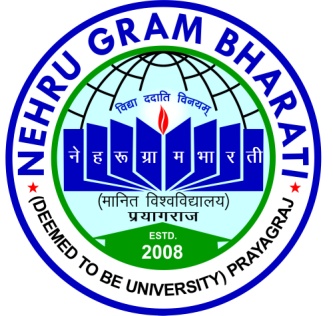 i;Zos{kd dk izek.k&i=foHkkx dk uke ------------------------------------------------------------------------------------------------------------------------------------------------Øekad--------------------------------------                                fnukad---------------------------------------     izekf.kfr fd;k tkrk gS fd 'kks/kkFkhZ ---------------------------------------------------------------------------------------------usg: xzke Hkkjrh ekfur fo’ofo|ky; dksVok&tequhiqj&nqckoy] iz;kxjkt ds ladk;--------------------------------------------------------------------------- foHkkx ------------------------------------------------------- esa ih0,p0Mh mikf/k gsrq 'kh"kZd --------------------------------------------------------------------------------------------------------------------------------------------------------------------------------------------------------------------------------------------------------------------------------------------------------------------------------------ij 'kks/k xzUFk esjs i;Zos{kd esa iw.kZ fd;k gSA ;g 'kks/k xzUFk budh ekSfyd jpuk gSa tks dgha Hkh fdlh vkSj mikf/k@izek.k&i= ds fy, dHkh Hkh tek ugha dh x;h gSA                           'kks/k i;Zos{kd ds gLrk{kj---------------------------------------------------------fnukad----------------------                           uke] mikf/k] eksCkkbZy rFkk bZesy foHkkx] o fo’ofo|ky; 